Dragi moji!Napolnjeni z novo energijo brzimo v nov dan..... Malo, še čisto malo, pa bodo pred nami počitnice. 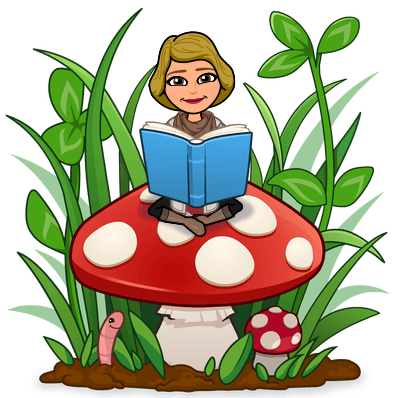 Zato pa.......... hitro na delo!Bodite lepo,Učiteljica MatejaČetrtek, 23. 4. 2020SLJ ( 2 uri) : NIKO GRAFENAUER: PEKI   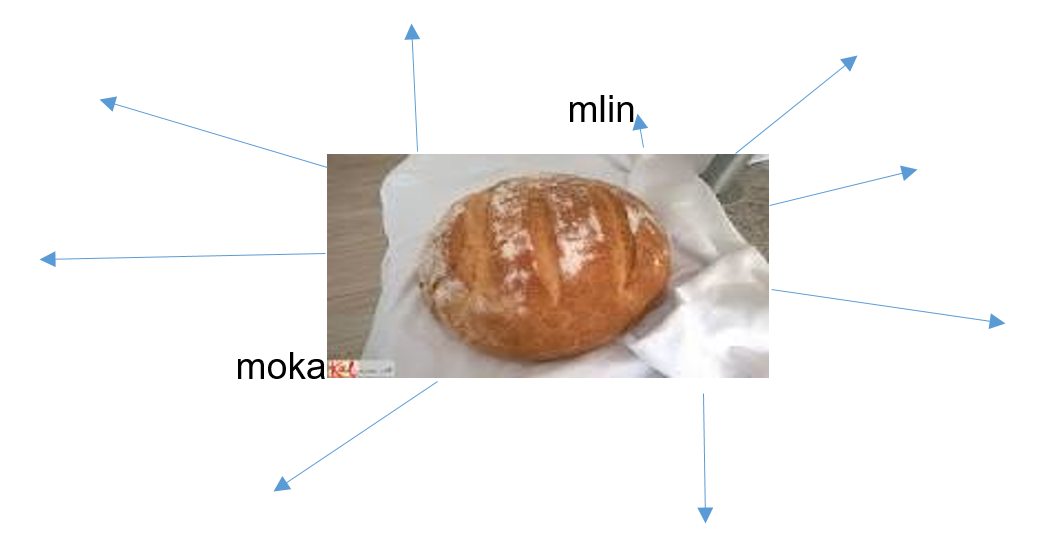 UVODUčenci, na kaj pomislite, ko vidite ali slišite besedo kruh.  Odprite vaše zvezke, prerišite miselni vzorec in napišite čim več besed. Pomagaj si z miselnim vzorcem.  Kako pa je bilo včasih? Vprašaj stare starše, starše, če imaš seveda to možnost.OSREDNJI DELPesnik Niko Grafenauer je napisal pesem o starodavnih pekih, ki so živeli v stari Ljubljani.V berilu poišči pesem PEKI, Niko Grafenauer.Nekajkrat jo preberi.Odgovori na vprašanja ( ustno, vendar v celih povedih ).Kdo je živel v stari Ljubljani?Kateri peki so bili najbolj čisti?V kateri reki so jih namakali?Kaj misliš, zakaj so bili čisti, ko so jih namakali v Ljubljanici?Kaj pa danes, bi bili čisti?Kakšen kruh so pekli v stari Ljubljani?Kaj je počel pošten pek?Koliko je zaslužil?Kaj se je zgodilo, ko so si peki razvneli domišljijo?Zakaj so s testom vred vzhajali tudi peki?ANALIZA BESEDILAV zvezek napiši naslov pesmi in pesnika. V celih povedih odgovori na vprašanja. Vprašanj ni potrebno prepisovati.Koliko kitic ima pesem?Napiši število verzov.Poišči rimane dvojice in jih prepiši.Katere besede se v pesmi ponavljajo?ZAKLJUČEKNapiši zgodbo iz življenja pekov iz stare Ljubljane in izberi naslov. Ne pozabi na UVOD, JEDRO, ZAKLJUČEK. UPORABI DOMIŠLJIJO. Domišljijski spis mi pošlji, da ga pregledam.  PIŠI ČITLJIVO.Za zaključek si oglej , kako so peke namakali v stari Ljubljani.        https://www.youtube.com/watch?v=a5Dba6Y4uxI&feature=youtu.be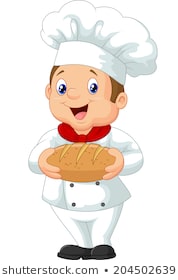 Rešeno utrjevanje mi pošlji na moj naslov:  mateja.glusic1@guest.arnes.si.GUM : PONAVLJANJEReši križanko. Preberi navodila, kako se rešuje. Na koncu preveri rešitve.https://www.uciteljska.net/kvizi/HotPot/GVZ/krizGVZ.htmČe želiš, lahko rešiš še to križanko: https://uciteljska.net/kvizi/HotPot/Z_glasbo_v_krizanki/Z_glasbo_v_krizanki.htm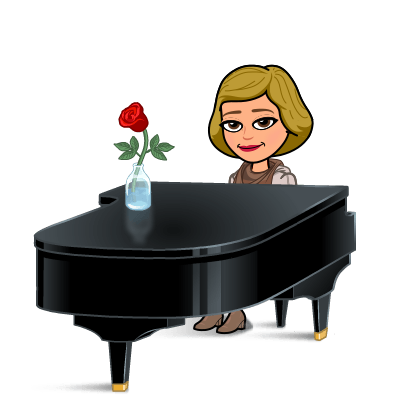 MAT: UTRJEVANJE ZNANJA – DELI CELOTEOdpri zvezek, napiši naslov Utrjevanje in se loti reševanja spodnjih nalog.1. Pobarvaj dele celote, kot je napisano pod likom. 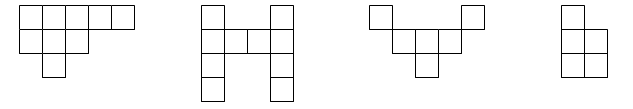 2. Dopolni. a) od 64 = ______ , ker je _______		d)  od 140 = ______ , ker je ______b) od 72 = ______ , ker je  _______	e) od 2700 = ______ , ker je ______c)  od 81 = _____ , ker je  _______	f) od 125 = _______ , ker je ______č)  od 42 = _____, ker je  _______	g) od 300 = ______ , ker je _______3. V  knjižnici so si obiskovalci v četrtek izposodili  3750 knjig. Izposodili so si  poučnih knjig in  pravljic. a) Koliko poučnih knjig in koliko pravljic so si obiskovalci sposodili v četrtek? b) Koliko vseh knjig bi izposodili v enem tednu, če bi vsak dan izposodili enako knjig? Knjižnica je odprta tudi v soboto.4. Dopolni do celote. 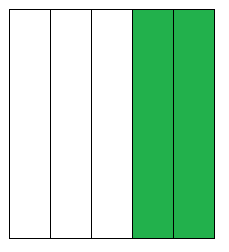 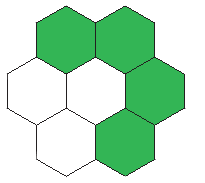 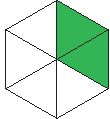 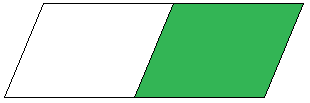 5.*** Pobarvaj in zapiši, koliko celot in koliko delov celot si pobarval. 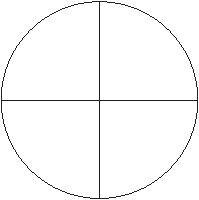 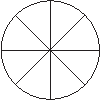 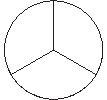 6.  Daniel je zapisal: »Moj delovni dan je zelo naporen. Za igro in trening tenisa porabim dneva. Za vsa nujna opravila, kot so umivanje, hranjenje in pospravljanje porabim dneva. Šola in učenje mi vzameta kar  dneva, spati moram dneva. Škoda, da ima dan samo 24 ur, saj mi skoraj vedno zmanjka časa za gledanje zanimivih filmov.« Izračunaj trajanje Danielovih dejavnosti v urah in ugotovi, ali mu res zmanjka časa za gledanje televizije. 